.(Dance rotates in an anticlockwise direction)Intro: Start on the lyrics 32 counts in (0.18)[1-8]  Walk Forward RL, Charleston, Step Forward, 1/4 Turn R and Flick LF[9-16]  Cross Side Cross Hold, Scissor Step, Hold[17-24]  Side Touch – Side Touch, Side – Hold, Hip Bump R&L[25-32]  R&L Diagonal Step Touches Forwards with Claps, 1/2 Walk Around Turn RightContact info:Jokinser@me.com - +44 7915 043205paul.snooke@gmail.com - +61 434 088 011Last Update – 30th Oct. 2018Colada Kick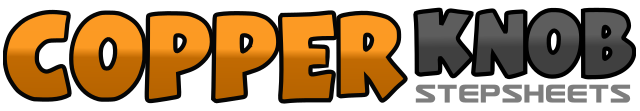 .......Count:32Wall:4Level:Beginner.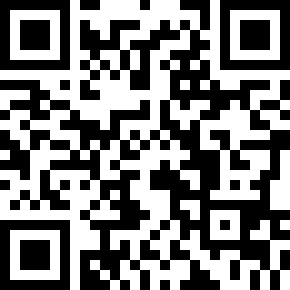 Choreographer:Paul Snooke (AUS) & Jo Kinser (UK) - August 2018Paul Snooke (AUS) & Jo Kinser (UK) - August 2018Paul Snooke (AUS) & Jo Kinser (UK) - August 2018Paul Snooke (AUS) & Jo Kinser (UK) - August 2018Paul Snooke (AUS) & Jo Kinser (UK) - August 2018.Music:Escape (The Pina Colada Song) - Rupert HolmesEscape (The Pina Colada Song) - Rupert HolmesEscape (The Pina Colada Song) - Rupert HolmesEscape (The Pina Colada Song) - Rupert HolmesEscape (The Pina Colada Song) - Rupert Holmes........1-2Step RF forward, Step LF forward3-4Step RF forward, LF low kick forward5-6Step LF back, Touch R Toe back7-8Step RF forward, 1/4 right and Flick LF [3:00]1-2LF cross over right, RF step side right3-4LF cross over right, Hold5-6RF step side right, LF step next to right7-8RF cross over left, Hold1-2LF step side left, RF touch next to left3-4RF step side right, LF touch next to right5-6LF step side left, Hold7-8Bump Hip Right, Bump Hip Left1-2RF step diagonally forward right, Touch LF next to right and Clap3-4LF step diagonally forward left, Touch RF next to left and Clap5-8Walk RLRL 1/2 turn over your right shoulder waving hands above your head [9:00]